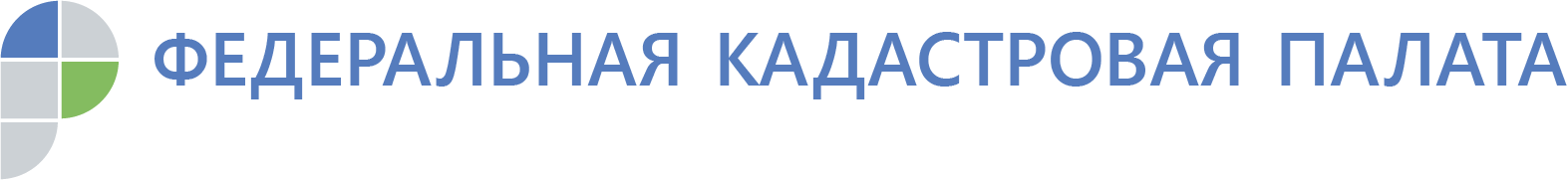 Кадастровая палата по Иркутской области проведет для жителей региона день приема граждан Бесплатные консультации специалистов по вопросам учетно-регистрационных действий с недвижимостью проведут по всей стране В день Конституции РФ, 12 декабря 2019 года, в рамках Общероссийского дня приема граждан Кадастровая палата проведет для россиян консультации по вопросам недвижимости. Специалисты учреждения окажут консультационную поддержку жителям Приангарья.В общероссийский день приема граждан специалисты Кадастровой палаты ответят на вопросы, касающиеся учетно-регистрационной сферы и сделок с недвижимостью. Граждане смогут получить подробные разъяснения порядка кадастрового учета и регистрации права собственности, получения сведений из Единого государственного реестра недвижимости, проведения государственной кадастровой оценки, уточнения границ земельных участков, исправления реестровых и технических ошибок, оформления сертификата электронной подписи. Сотрудники Кадастровой палаты помогут разобраться в вопросах купли-продажи, аренды, наследования недвижимости, а также сформировать необходимый пакет документов для проведения сделки.  «Формат личного приема позволяет реализовать конституционное право гражданина на личное обращение и получение оперативной информации по интересующему спектру вопросов. Консультации помогают гражданам быстро найти решения насущных проблем и получить официальные разъяснения. В ходе консультирования зачастую выясняется, что вопросы, которые казались посетителям чрезвычайно трудными, на самом деле легко разрешимы», - говорит директор Федеральной кадастровой палаты Парвиз Тухтасунов. Получить личную консультацию специалиста в день приема граждан можно по предварительной записи по телефону: 8(3955)58-15-74 добавочный 1, а также в порядке живой очереди при предоставлении документа, удостоверяющего личность. Прием будут вести директор, заместители директора, начальник юридического отдела по адресам: Иркутск, ул.Софьи Перовской, 30, кабинет № 401, Ангарск, 103 квартал, дом 1, кабинет №101. Общероссийский день приема граждан проводится ежегодно в День Конституции Российской Федерации начиная с 12 декабря 2013 года. В соответствии с поручением Президента Российской Федерации от 26.04.2013 № Пр-936 в этот день с 12 часов 00 минут до 20 часов 00 минут по местному времени все желающие могут получить бесплатные консультации представителей государственных структур и органов власти во всех регионах России от Калининграда до Чукотки.Информация о месте проведения единого приема граждан доступна на сайте Кадастровой палаты в блоке соответствующего региона. 